Reflectievragen:1. Welke kant van het hart is dikker/stugger?: De linkerkant van het hart is dikker en stugger.2. Wat kan je vertellen over de kracht waarmee de boezems kunnen samentrekken?: De linkerboezem heeft meer kracht nodig om het bloed te laten stromen, aangezien de linkerkant van het hart ervoor zorgt dat het bloed door je hele lichaam wordt vervoerd. Je rechterboezem zorgt er daarentegen voor dat het bloed naar je longen wordt vervoerd. Hierdoor zijn je rechterboezem en kamer kleiner dan de linkerboezem en kamer. 3. Door welk bloedvat steekt de sonde als je deze aan de bovenkant van het hart erin steekt: Als je de glazen sonde in het rechter bloedvat steekt, komt deze terecht in de linkerkamer.4. Wat is de functie van de kransslagaders?: Via de kransslagaders krijgt de hartspier bloed met glucose en zuurstof. Via de kransader stroomt het bloed weer terug naar de holle ader.  Wat gebeurt er als er een kransslagader verstopt raakt?: Er kunnen vernauwingen in de kransslagader ontstaan. Vetachtige stoffen, zoals cholesterol, hechten zich aan de binnenkant van het bloedvat. Daardoor kan het bloed er minder goed doorheen stromen.Hoe wordt het verstopt zijn van een kransslagader genoemd?: Door de verstopping van zo’n kransslagader kan een hartinfarct ontstaan. Een deel van de hartspier krijgt dan onvoldoende glucose en zuurstof en sterft af. 5. Hoe wordt de klep genoemd die zich bevindt tussen de rechterkamer en de longslagader? : Tussen de rechterkamer en de longslagader bevindt zich de pulmonaalklep.Welke andere klep kun je vinden in de rechterkamer? : De tricuspidaalklep, deze klep bevindt zich tussen de boezem en de kamer.6. Aan de kleppen zitten peesjes. Zijn ze erg rekbaar?: Nee deze peesjes zijn niet rekbaar, ze zijn juist heel erg taai en stug.Wanneer zijn de peesjes gespannen?: De peesjes zijn gespannen wanneer het bloed van de boezem naar de kamers gaat.Wat is de functie van de peesjes?: De peesjes zorgen ervoor dat alle onderdelen in het hart op hun plek blijven wanneer het hart samentrekt en ontspant.7. Wanneer bevatten de kransslagaders het meeste bloed? Tijdens het samentrekken van de kamers (systole) of tijdens de hartpauze (diastole)?Waarom?: Tijdens de systole, worden de takken van de kransslagaders die aan de binnenzijde onder de hartspier liggen, dichtgedrukt door de hoge druk die dan ontstaat. De doorbloeding van de hartspier moet dus plaatsvinden tijdens de ontspanning van de hartspier, de diastole, wanneer de vaten in de hartspier open zijn en geen hoge druk te verduren hebben. *  Op de volgende bladzijde staan de foto’s van dit practicum.Foto’s : 											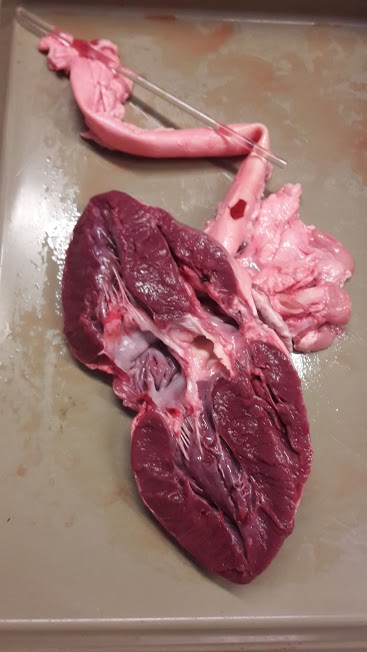 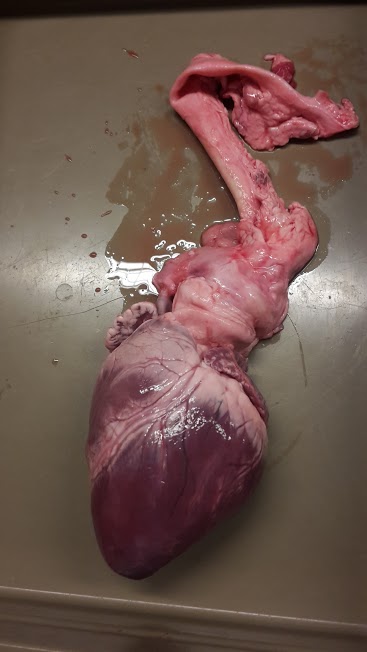 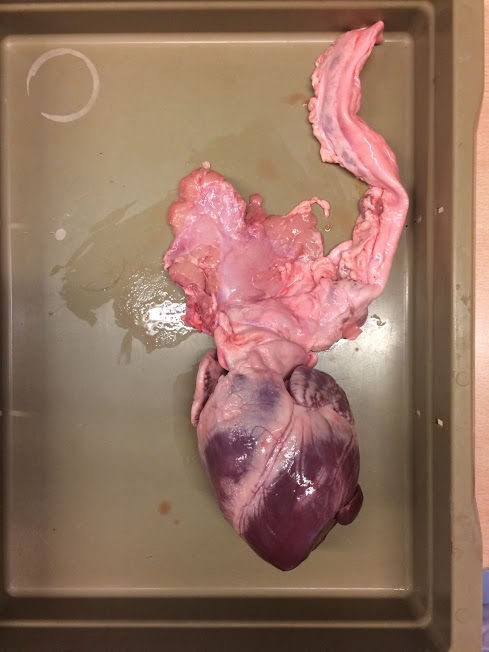 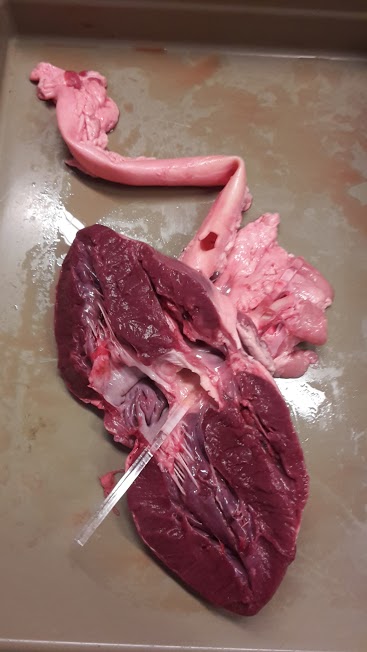 